Week 1:  Kickoff Weekend, February 3-4, 2024In-Pew Envelopes and Pens should be placed in pew and replenished prior to all Masses.Place laminated QR Code Cards in pew for quick online givingMass:  Show the video, Pastor testimony or homily, IntercessionsPastor’s endorsement of CDA is critical:  Incorporate CDA into the homily.English & Spanish Videos:  https://dphx.org/cda/video-resources/Conduct true in-pew – Co-Chair(s) or volunteerWalk parishioners through Ways to Give slidesPull out cellphones and demonstrate QR Code Cards to give quickly onlineBulletin:  Publish Impact Insert, Bulletin Article below, or Bulletin Ads found online@ https://dphx.org/cda/cda-parish-resources/https://dphx.org/cda/cda-parish-resources/bulletin-ads/Email and Social Media:  Share the CDA Video, CDA Weekly Email or Flocknote, and social media posts available online: https://dphx.org/cda/cda-parish-resources/Bulletin Article Praise the Lord, who heals the brokenhearted. -Psalm 147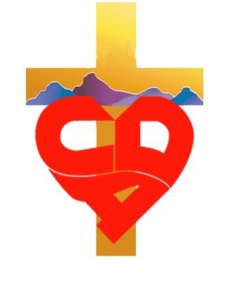 The Lord came into the world to draw us to Himself and to heal our broken hearts. When we experience Christ’s life-changing healing, we can’t help but go forth and share His love with others! Through the Charity and Development Appeal (CDA), you directly support our brothers and sisters in need through more than 70 ministries and charities in the Diocese of Phoenix. Share Christ’s love with your gift today! give.dphx.orgIntercessionsFor the success of our Charity & Development Appeal, that the people of our parish will see the Appeal as an opportunity to bring hope and healing to those beyond our walls in the local community. We pray to the Lord…Bulletin & Digital Media Materials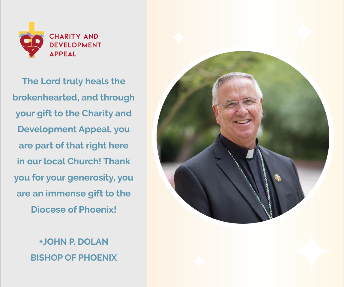 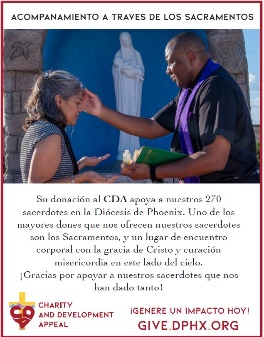 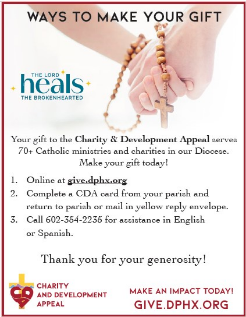 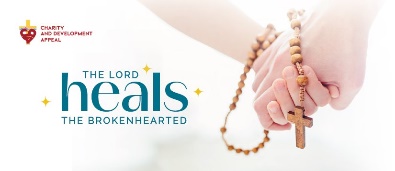 CDA Envelopes			Bulletin Ad			Bulletin Ad		Digital MediaHow to Conduct In-Pew Process onKickoff Weekend February 3-4, 2024Show the CDA VideoEnglish & Spanish Videos:  https://dphx.org/cda/video-resources/Pastor gives homily incorporating CDA message.CDA Co-Chair(s) or Volunteer can lead the directions to make a CDA giftWalk through the Ways to Give slidesShow people the CDA Envelopes placed in their pewsHave people pull out cellphones and use In-Pew QR Code Card to give online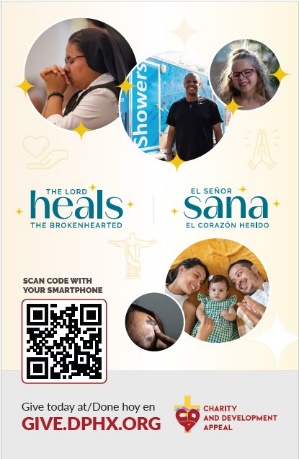 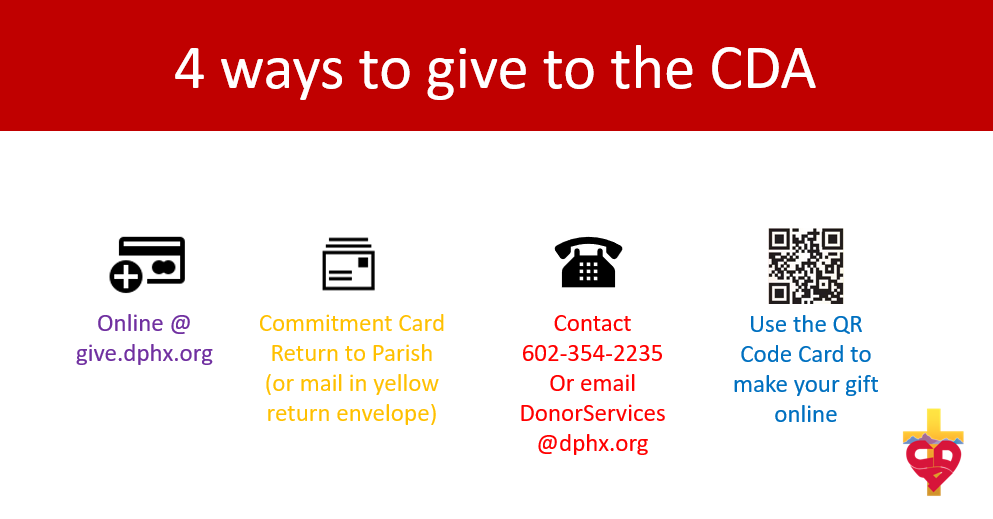 In-Pew Cards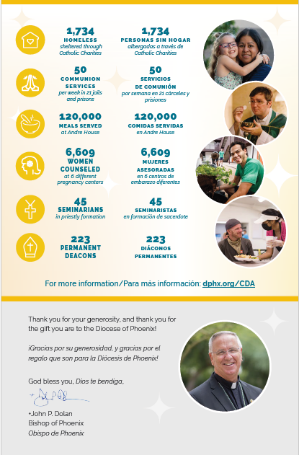 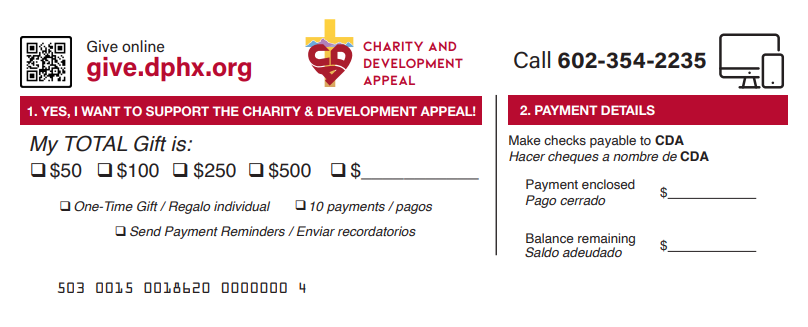 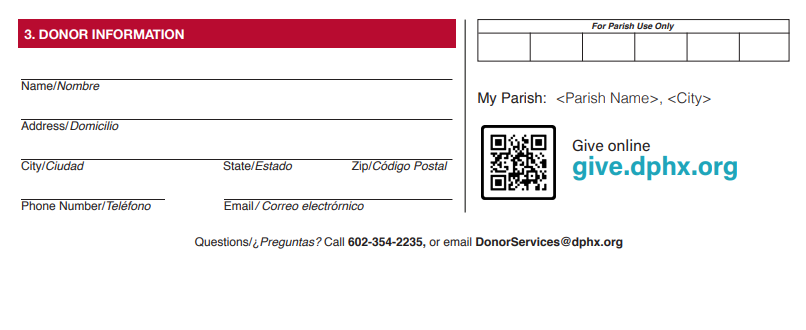 